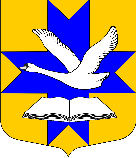 Администрация муниципального образованияБольшеколпанское сельское поселениеГатчинского муниципального районаЛенинградской областиПОСТАНОВЛЕНИЕот «01» февраля 2016 года                                                                  № 29 «Об утверждении Правил нормирования в сфере закупок товаров, работ, услуг дляобеспечения нужд муниципального образования Большеколпанское сельское поселение Гатчинского муниципального района Ленинградской области»В соответствии с требованиями Федерального закона от 05.04.2013 года №44-ФЗ
 «О контрактной системе в сфере закупок товаров, работ, услуг для обеспечения государственных и муниципальных нужд», администрация Большеколпанского сельского поселенияП О С Т А Н О В Л Я Е Т1. В целях организации работ по подготовке и осуществлению закупок для нужд муниципального образования  Большеколпанское сельское поселение утвердить прилагаемые «Правила нормирования в сфере закупок товаров, работ, услуг для обеспечения нужд муниципального образования Большеколпанское сельское поселение Гатчинского муниципального района Ленинградской области».2. Настоящее постановление  вступает в силу после официального опубликования и распространяется на правоотношения, возникшие с 01 января 2016 года.3. Контроль за исполнением настоящего постановления оставляю за собой. Глава администрации ___________________________ М.В. БычининаПРИЛОЖЕНИЕк постановлению администрацииот  «01» февраля 2016 г. № 29Правила нормирования в сфере закупок товаров, работ, услуг для обеспечения нужд муниципального образования Большеколпанское сельское поселение Гатчинского муниципального района Ленинградской области1. Общие положения1.1. Правила нормирования в сфере закупок товаров, работ, услуг для обеспечения нужд муниципального образования Большеколпанское сельское поселение Гатчинского муниципального района Ленинградской области (далее соответственно – Правила), определяют требования к порядку разработки, содержанию, принятию и исполнению правовых актов о нормировании в сфере закупок органов местного самоуправления  Большеколпанского сельского поселения,   а также правила  определения требований к отдельным видам товаров, работ, услуг (в том числе предельные цены товаров, работ, услуг) и (или) нормативные затраты на обеспечение функций муниципальных органов (включая казенные учреждения)    муниципального образования Большеколпанское сельское поселение.1.2. В настоящих Правилах используются следующие термины и определения:1) правовой акт о нормировании в сфере закупок - правовой акт, устанавливающий требования к закупаемым отдельным видам товаров, работ, услуг (в том числе предельные цены товаров, работ, услуг) и (или) нормативные затраты на обеспечение функций органов местного самоуправления и подведомственных им казенных учреждений.2) заказчики - органы местного самоуправления муниципального образования Большеколпанское сельское поселение выполняющие функции и полномочия учредителя и их подведомственные казенные учреждения.2. Требования к разработке правовых актов о нормировании в сфере закупок2.1. Разработка правового акта о нормировании в сфере закупок осуществляется Администрацией Большеколпанского сельского поселения. 2.2 Правовые акты о нормировании в сфере закупок утверждаются главными распорядителями средств бюджета муниципального образования Большеколпанского сельского поселения  (далее – «бюджет поселения»)  в соответствии с их компетенцией и с учетом настоящих Правил.2.3. Утвержденные правовые акты о нормировании в сфере закупок подлежат размещению в единой информационной системе в сфере закупок в соответствии с частью 6 статьи 19 Федерального закона от 05.04.2013 N 44-ФЗ "О контрактной системе в сфере закупок товаров, работ, услуг для обеспечения государственных и муниципальных нужд".3. Требования к содержанию правового акта о нормировании в сфере закупок3.1. Правовой акт о нормировании в сфере закупок должен содержать требования к отдельным товарам, работам, услугам, закупаемым заказчиками. Перечень отдельных товаров, работ, услуг, в отношении которых принимаются правовые акты о нормировании в сфере закупок, утверждается главным распорядителем средств бюджета поселения.3.2. Требования к закупаемым товарам, работам, услугам включают в себя требования к количеству, качеству, потребительским свойствам и иным характеристикам товаров, работ, услуг, позволяющие обеспечить нужды заказчиков, но не приводящие к закупке товаров, работ, услуг, имеющих избыточные потребительские свойства или являющихся предметами роскоши в соответствии с законодательством Российской Федерации.3.3. При установлении в правовом акте о нормировании в сфере закупок требований о количестве товаров, работ, услуг, подлежащих закупке, должны учитываться:1) количество аналогичных товаров, работ, услуг, приобретенных главным распорядителем средств бюджета поселения и подведомственными ему заказчиками (на основе их предложений) за предыдущий двухлетний период;2) наличие (отсутствие) факта дополнительной, по сравнению с запланированной на начало финансового года, закупки товаров, работ, услуг, в связи с тем, что количество закупленного ранее товара, работ, услуг не в полном объеме удовлетворило потребности в указанных товарах, работах, услугах;3) наличие (отсутствие) факта закупки излишнего товара, работ, услуг за предыдущий двухлетний период;4) наличие (отсутствие) предпосылок увеличения (сокращения) количества конечных потребителей заказываемых товаров, работ, услуг;5) наличие (отсутствие) необходимости формирования постоянно имеющегося запаса конкретного товара, работы, услуги (если потребность в товарах, работах, услугах имеет постоянный характер и проведение дополнительных закупочных процедур может привести к возникновению угрозы жизни и здоровью людей, нарушению процесса производства и т.д.).3.4. Правовой акт о нормировании в сфере закупок может содержать иные требования к определению количества товаров, работ, услуг и потребностей в них в зависимости от сферы и специфики деятельности главного распорядителя средств бюджета поселения и подведомственных ему заказчиков.3.5. При установлении в правовом акте о нормировании в сфере закупок требований к качеству закупаемых товаров, работ, услуг такие требования должны быть установлены на основании анализа потребления главным распорядителем средств бюджета поселения и подведомственными ему заказчиками (на основе их предложений) за предыдущий двухлетний период конкретного товара, работы, услуги и прогнозируемых производственных (функциональных) потребностей на последующий период.3.6. При установлении в правовом акте о нормировании в сфере закупок требований к качеству закупаемых товаров, работ, услуг, потребительским свойствам и иным характеристикам товаров, работ, услуг, подлежащих закупке, должны учитываться:1) степень соответствия качества, потребительских свойств и иных характеристик товаров, работ, услуг, приобретенных главным распорядителем средств бюджета поселения и подведомственными ему заказчиками (на основе их предложений) за последние два года, производственным (функциональным) потребностям заказчика и конечных потребителей (при их наличии);2) наличие (отсутствие) претензий к качеству, потребительским свойствам, иным характеристикам товаров, работ, услуг, вызванных недостаточной проработкой либо конкретизацией требований к качеству, потребительским свойствам и иным характеристикам товаров, работ, услуг, установленных документацией о закупке;3) наличие (отсутствие) на рынке товаров, работ, услуг, более удовлетворяющих потребностям заказчика в процессе реализации их функций либо конечным потребителям, в том числе, если стоимость таких товаров, работ, услуг превышает стоимость ранее приобретенных товаров, работ, услуг, аналогичных по количеству, качеству, потребительским свойствам и иным характеристикам. При этом должны учитываться такие свойства товаров, работ, услуг, которые обеспечивают максимально эффективный результат использования товара, работы, услуги в деятельности заказчика, однако не приводят к наличию в товаре, работе, услуге дополнительных свойств, не связанных с их целевым назначением.3.7. При установлении требований к качеству, потребительским свойствам и иным характеристикам отдельных видов товаров, работ, услуг не должны включаться требования или указания в отношении товарных знаков, знаков обслуживания, фирменных наименований, патентов, полезных моделей, промышленных образцов, наименование места происхождения товара.3.8. Правовой акт о нормировании в сфере закупок должен содержать предельные цены товаров, работ, услуг или сведения о порядке формирования предельной цены товаров, работ, услуг.3.9.. При формировании предельной цены товаров, работ, услуг могут использоваться:1) данные государственной статистической отчетности;2) данные реестра контрактов;3) информация о ценах производителей;4) общедоступные результаты изучения рынка, исследования рынка, проведенные главным распорядителем средств бюджета города как самостоятельно, так и с привлечением третьих лиц;5) иные источники информации.3.10. Правовой акт о нормировании в сфере закупок может содержать нормативные затраты на обеспечение функций заказчиков.3.11. Нормативные затраты на обеспечение функций заказчиков формируются в том числе на основе данных о количестве сотрудников, участвующих в выполнении функции заказчиков, номенклатуры и количества товаров, работ, услуг, необходимых для выполнения функций заказчиков.3.12.Формирование нормативных затрат на обеспечение функций заказчиков осуществляется с учетом планируемого количества конечных потребителей на очередной финансовый год в случае, если объем затрат заказчиков на выполнение функции зависит от количества конечных потребителей.3.13. Правовой акт о нормировании в сфере закупок должен содержать случаи внесения изменений в указанные акты и сроки их внесения.3.14. Правовой акт о нормировании в сфере закупок должен содержать требование об обязательном обсуждении его на заседаниях соответствующих общественных советов.3.15. Правовой акт о нормировании в сфере закупок должен содержать положение об ответственности должностных лиц заказчика за неисполнение требований, содержащихся в указанном акте.4. Правила   определения требований к закупаемымадминистрацией Большеколпанского сельского поселения  и подведомственными ей учреждениями отдельным видам товаров, работ, услуг(в том числе предельных цен товаров, работ, услуг)4.1. Настоящие Правила устанавливают порядок определения требований к закупаемым администрацией Большеколпанского сельского поселения, подведомственными ей учреждениями (далее - заказчики) отдельным видам товаров, работ, услуг (в том числе предельных цен товаров, работ, услуг).4.2. Администрация Большеколпанского сельского поселения утверждает определенные в соответствии с настоящими Правилами требования к закупаемым заказчиками отдельным видам товаров, работ, услуг, включающие  перечень отдельных  видов  товаров, работ, услуг, их потребительские свойства (в том числе качество) и иные характеристики (в том числе предельные цены товаров, работ, услуг) (далее - перечень).4.3. Перечень составляется по форме согласно приложению №1 на основании обязательного перечня отдельных видов товаров, работ, услуг, в отношении которых определяются требования к их потребительским свойствам (в том числе качеству) и иным характеристикам (в том числе предельные цены товаров, работ, услуг), предусмотренного приложением №2 (далее - обязательный перечень).В отношении отдельных видов товаров, работ, услуг, включенных в обязательный перечень, в перечне определяются:а) их потребительские свойства (в том числе качество) и иные характеристики (в том числе предельные цены указанных товаров, работ, услуг), если указанные свойства и характеристики не определены в обязательном перечне;б) значения характеристик (свойств) отдельных видов товаров, работ, услуг (в том числе предельные цены товаров, работ, услуг), включенных в обязательный перечень, в случае, если в обязательном перечне не определены значения таких характеристик (свойств) (в том числе предельные цены товаров, работ, услуг).4.4. Отдельные виды товаров, работ, услуг, не включенные в обязательный перечень, подлежат включению в перечень при условии, если средняя арифметическая сумма значений следующих критериев превышает 20 процентов:а) доля расходов заказчика на приобретение отдельного вида товаров, работ, услуг  для обеспечения нужд муниципального образования Большеколпанское сельское поселение за отчетный финансовый год в общем объеме расходов этого заказчика на приобретение товаров, работ, услуг за отчетный финансовый год;б) доля контрактов заказчика на приобретение отдельного вида товаров, работ, услуг для обеспечения нужд  муниципального образования Большеколпанское сельское поселение, заключенных в отчетном финансовом году, в общем количестве контрактов этого заказчика на приобретение товаров, работ, услуг, заключенных в отчетном финансовом  году.4.5. В целях формирования перечня администрация Большеколпанского сельского поселения вправе определять дополнительные критерии отбора отдельных видов товаров, работ, услуг и порядок их применения, не приводящие к сокращению значения критериев, установленных 4.4. настоящих Правил.4.6. Администрация Большеколпанского сельского поселения при формировании перечня вправе включить в него дополнительно:а) отдельные виды товаров, работ, услуг, не указанные в обязательном перечне и не соответствующие критериям, указанным в пункте 4.4. настоящих Правил;б) характеристики (свойства) товаров, работ, услуг, не включенные в обязательный перечень и не приводящие к необоснованным ограничениям количества участников закупки;в) значения количественных и (или) качественных показателей характеристик (свойств) товаров, работ, услуг, которые отличаются от значений, предусмотренных обязательным перечнем, и обоснование которых содержится в соответствующей графе приложения №1 к настоящим Правилам, в том числе с учетом функционального назначения товара, под которым для целей настоящих Правил понимается цель и условия использования (применения) товара, позволяющие товару выполнять свое основное назначение, вспомогательные функции или определяющие универсальность применения товара (выполнение соответствующих функций, работ, оказание соответствующих услуг, территориальные, климатические факторы и другое).4.7. Значения потребительских свойств и иных характеристик (в том числе предельные цены) отдельных видов товаров, работ, услуг, включенных в перечень, устанавливаются:а) с учетом категорий и (или) групп должностей работников заказчиков, если затраты на их приобретение в соответствии с требованиями к определению нормативных затрат на обеспечение функций администрации Большеколпанского сельского поселения, подведомственных ей учреждений, утвержденными правилами определения нормативных затрат, определяются с учетом категорий и (или) групп должностей работников;б) с учетом категорий и (или) групп должностей работников, если затраты на их приобретение в соответствии с требованиями к определению нормативных затрат не определяются с учетом категорий и (или) групп должностей работников, - в случае принятия соответствующего решения органа местного самоуправления.4.8. Дополнительно включаемые в перечень отдельные виды товаров, работ, услуг должны отличаться от указанных в обязательном перечне отдельных видов товаров, работ, услуг кодом товара, работы, услуги в соответствии с Общероссийским классификатором продукции по видам экономической деятельности.4.9. Предельные цены товаров, работ, услуг устанавливаются органами местного самоуправления, если требованиями к определению нормативных затрат установлены нормативы цены на соответствующие товары, работы, услуги.                                                                                                                                                                                    Приложение №1  к Правилам нормирования в сфере закупок товаров, работ, услуг для обеспечения нужд муниципального образования Большеколпанское сельское поселение Гатчинского муниципального района Ленинградской области (форма)Переченьотдельных видов товаров, работ, услуг, в отношении которых устанавливаются потребительские свойства (в том числе характеристики качества) и иные характеристики, имеющие влияние на цену отдельных видов товаров, работ, услуг--------------------------------<*> Указывается в случае установления характеристик, отличающихся от значений, содержащихся в обязательном перечне отдельных видов товаров, работ, услуг, в отношении которых определяются требования к их потребительским свойствам (в том числе качеству) и иным характеристикам (в том числе предельные цены товаров, работ, услуг).                                                                                                                                                                         Приложение  № 2  кк Правилам нормирования в сфере закупок товаров, работ, услуг для обеспечения нужд муниципального образования Большеколпанское сельское поселение Гатчинского муниципального района Ленинградской областиОбязательный перечень отдельных видов товаров, работ, услуг, их  потребительские свойства ииные характеристики, а также значения таких свойств и характеристик№ п/пКод по ОКПДНаименование отдельного вида товаров, работ, услугЕдиница измеренияЕдиница измеренияТребования к потребительским свойствам (в том числе качеству) и иным характеристикам, утвержденные администрацией Большеколпанского сельского поселения в обязательном перечнеТребования к потребительским свойствам (в том числе качеству) и иным характеристикам, утвержденные администрацией Большеколпанского сельского поселения в обязательном перечнеТребования к потребительским свойствам (в том числе качеству) и иным характеристикам, утвержденные администрацией Большеколпанского сельского поселения в обязательном перечнеТребования к потребительским свойствам (в том числе качеству) и иным характеристикам, утвержденные заказчикомТребования к потребительским свойствам (в том числе качеству) и иным характеристикам, утвержденные заказчикомТребования к потребительским свойствам (в том числе качеству) и иным характеристикам, утвержденные заказчикомТребования к потребительским свойствам (в том числе качеству) и иным характеристикам, утвержденные заказчикомТребования к потребительским свойствам (в том числе качеству) и иным характеристикам, утвержденные заказчикомТребования к потребительским свойствам (в том числе качеству) и иным характеристикам, утвержденные заказчиком№ п/пКод по ОКПДНаименование отдельного вида товаров, работ, услугкод по ОКЕИнаименованиехарактеристиказначение характеристикизначение характеристикихарактеристиказначение характеристикиобоснование отклонения значения характеристики от утвержденной администрацией Большеколпанского сельского поселения в обязательном  перечнеобоснование отклонения значения характеристики от утвержденной администрацией Большеколпанского сельского поселения в обязательном  перечнеобоснование отклонения значения характеристики от утвержденной администрацией Большеколпанского сельского поселения в обязательном  перечнефункциональное назначение*Отдельные виды товаров, работ, услуг, требования к потребительским свойствам (в том числе качеству) и иным характеристикам утверждены администрацией Большеколпанского сельского поселения в обязательном перечнеОтдельные виды товаров, работ, услуг, требования к потребительским свойствам (в том числе качеству) и иным характеристикам утверждены администрацией Большеколпанского сельского поселения в обязательном перечнеОтдельные виды товаров, работ, услуг, требования к потребительским свойствам (в том числе качеству) и иным характеристикам утверждены администрацией Большеколпанского сельского поселения в обязательном перечнеОтдельные виды товаров, работ, услуг, требования к потребительским свойствам (в том числе качеству) и иным характеристикам утверждены администрацией Большеколпанского сельского поселения в обязательном перечнеОтдельные виды товаров, работ, услуг, требования к потребительским свойствам (в том числе качеству) и иным характеристикам утверждены администрацией Большеколпанского сельского поселения в обязательном перечнеОтдельные виды товаров, работ, услуг, требования к потребительским свойствам (в том числе качеству) и иным характеристикам утверждены администрацией Большеколпанского сельского поселения в обязательном перечнеОтдельные виды товаров, работ, услуг, требования к потребительским свойствам (в том числе качеству) и иным характеристикам утверждены администрацией Большеколпанского сельского поселения в обязательном перечнеОтдельные виды товаров, работ, услуг, требования к потребительским свойствам (в том числе качеству) и иным характеристикам утверждены администрацией Большеколпанского сельского поселения в обязательном перечнеОтдельные виды товаров, работ, услуг, требования к потребительским свойствам (в том числе качеству) и иным характеристикам утверждены администрацией Большеколпанского сельского поселения в обязательном перечнеОтдельные виды товаров, работ, услуг, требования к потребительским свойствам (в том числе качеству) и иным характеристикам утверждены администрацией Большеколпанского сельского поселения в обязательном перечнеОтдельные виды товаров, работ, услуг, требования к потребительским свойствам (в том числе качеству) и иным характеристикам утверждены администрацией Большеколпанского сельского поселения в обязательном перечнеОтдельные виды товаров, работ, услуг, требования к потребительским свойствам (в том числе качеству) и иным характеристикам утверждены администрацией Большеколпанского сельского поселения в обязательном перечнеОтдельные виды товаров, работ, услуг, требования к потребительским свойствам (в том числе качеству) и иным характеристикам утверждены администрацией Большеколпанского сельского поселения в обязательном перечнеОтдельные виды товаров, работ, услуг, требования к потребительским свойствам (в том числе качеству) и иным характеристикам утверждены администрацией Большеколпанского сельского поселения в обязательном перечне1.Дополнительный перечень отдельных видов товаров, работ, услуг, определенный администрацией Большеколпанского сельского поселенияДополнительный перечень отдельных видов товаров, работ, услуг, определенный администрацией Большеколпанского сельского поселенияДополнительный перечень отдельных видов товаров, работ, услуг, определенный администрацией Большеколпанского сельского поселенияДополнительный перечень отдельных видов товаров, работ, услуг, определенный администрацией Большеколпанского сельского поселенияДополнительный перечень отдельных видов товаров, работ, услуг, определенный администрацией Большеколпанского сельского поселенияДополнительный перечень отдельных видов товаров, работ, услуг, определенный администрацией Большеколпанского сельского поселенияДополнительный перечень отдельных видов товаров, работ, услуг, определенный администрацией Большеколпанского сельского поселенияДополнительный перечень отдельных видов товаров, работ, услуг, определенный администрацией Большеколпанского сельского поселенияДополнительный перечень отдельных видов товаров, работ, услуг, определенный администрацией Большеколпанского сельского поселенияДополнительный перечень отдельных видов товаров, работ, услуг, определенный администрацией Большеколпанского сельского поселенияДополнительный перечень отдельных видов товаров, работ, услуг, определенный администрацией Большеколпанского сельского поселенияДополнительный перечень отдельных видов товаров, работ, услуг, определенный администрацией Большеколпанского сельского поселенияДополнительный перечень отдельных видов товаров, работ, услуг, определенный администрацией Большеколпанского сельского поселенияДополнительный перечень отдельных видов товаров, работ, услуг, определенный администрацией Большеколпанского сельского поселения1. № п/пКод по ОКПДНаименование отдельных видов товаров, работ, услугТребования к качеству, потребительским свойствам и иным характеристикам (в том числе предельные цены)Требования к качеству, потребительским свойствам и иным характеристикам (в том числе предельные цены)Требования к качеству, потребительским свойствам и иным характеристикам (в том числе предельные цены)Требования к качеству, потребительским свойствам и иным характеристикам (в том числе предельные цены)Требования к качеству, потребительским свойствам и иным характеристикам (в том числе предельные цены)№ п/пКод по ОКПДНаименование отдельных видов товаров, работ, услугнаименование характеристикиединица измеренияединица измерениязначение характеристикизначение характеристики№ п/пКод по ОКПДНаименование отдельных видов товаров, работ, услугнаименование характеристикикод по ОКЕИнаименованиезначение характеристикизначение характеристики№ п/пКод по ОКПДНаименование отдельных видов товаров, работ, услугнаименование характеристикикод по ОКЕИнаименованиеруководителиспециалисты30.02.12Машины вычислительные электронные цифровые портативные массой не более 10 кг для автоматической обработки данных («лэптопы», «ноутбуки», «сабноутбуки»).Пояснение по требуемой продукции: ноутбуки, планшетные компьютерыразмер и тип экрана, вес, тип процессора, частота процессора, размер оперативной памяти, объем накопителя, тип жесткого диска, оптический привод, наличие модулей Wi-Fi, Bluetooth, поддержки 3G, (UMTS), тип видеоадаптера, время работы, операционная система, предустановленное программное обеспечение, предельная цен